SRBSKÁ REPUBLIKA						Kód: VI-64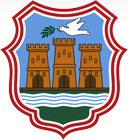 AUTONÓMNA POKRAJINA VOJVODINAMESTO NOVÝ SADMestská správa pre ochranu životného prostrediaRumenačka 110а21000 NOVÝ SAD
ŽIADOSŤ O ROZHODNUTIE O POTREBE POSUDZOVANIA VPLYVU ZISTENÉHO STAVU NA ŽIVOTNÉ PROSTREDIEPodľa čl. 30 Zákona o posudzovaní vplyvov na životné prostredie („Úradný vestník SR“ č. 135/04 a 36/09) a čl. 2. Pravidiel o obsahu žiadosti o potrebe posudzovania vplyvov a obsahu žiadosti o stanovenie rozsahu a obsahu štúdie o posudzovaní vplyvov na životné prostredie („Úradný vestník SR“ č. 69/05), podávam žiadosť o rozhodnutie o potrebe posudzovania vplyvu zisteného stavu na životné prostredie PROJEKTU __________________________________________________________________________________________ na katastrálnej parcele č. ___________________ K.О. ________________________, na území Mesta Nový Sad _________________________________________, nositeľa projektu _________________________________________________________________________K žiadosti prikladám:V súlade so zmenami a doplneniami Zákona o posudzovaní vplyvov na životné prostredie („Úradný vestník SR“ č. 135/04 a 36/09), žiadosť o potrebu posudzovania vplyvov na životné prostredie by mala obsahovať aj toto:- zobrazenie hlavných zvažovaných alternatív;- opis činiteľov životného prostredia, ktoré môžu byť vystavené vplyvu;- opis možných značných škodlivých vplyvov projektu na životné prostredie;- opis plánovaných opatrení za účelom zabránenia, zníženia a odstránenia značných škodlivých vplyvov. Som oboznámený/á s ustanovením čl. 103 ods. 3 Zákona o všeobecnom správnom konaní („Úradný vestník SR“ č. 18/2016), ktoré stanovuje, že počas konania na požiadanie strany môže orgán nahliadať, zbierať a spracúvať osobné údaje o skutočnostiach, o ktorých sa vedú úradné záznamy a ktoré sú nevyhnutné pri rozhodovaní, okrem v prípade, že strana výslovne nevyhlásila, že tieto údaje predloží sama. Ak strana v stanovenej lehote nepredloží osobné údaje potrebné na rozhodnutie orgánom, žiadosť o začatie konania sa bude považovať za neúplnú.Poznámky:Mestská správa je povinná vybaviť vec do 33 dní odo dňa predloženia úplnej dokumentácie.Poplatký/dávky:1. Republikový administratívny poplatok vo výške 2.090,00 dinárov (pre Sadzobné č. 186) Sadzby republikových administratívnych poplatkov a dávok je potrebné uhradiť na číslo bežného účtu 840-742221843-57, používateľ Rozpočet Srbskej republiky, variabilný symbol 97 11-223, účel platby „Republikový administratívny poplatok“;2. Informovanie verejnosti – inzercia v miestnych novinách a médiách podľa zálohovej faktúry.V__________________________,dňa _____________________________________________________________Meno a priezvisko/obchodné meno žiadateľa_____________________________________RČ/DIČ a IČO_____________________________________Adresa/sídlo_____________________________________Telefónne číslo- Príloha 1OBSAH ŽIADOSTI O ROZHODNUTIE O POTREBE POSUDZOVANIA VPLYVOV NA ŽIVOTNÉ PROSTREDIESTRUČNÝ OPIS PROJEKTUPČDokumentyForma dokumentu1.Formulár Príloha 1 ⃰Originál2.Výpis z projektu postaveného objektuOriginál3.Správa oprávnenej organizácie s údajmi o emisiách a správa o výsledkoch merania a testovania environmentálnych činiteľov ovplyvnených projektom, nie staršie ako šesť mesiacovKópia/originál k nahliadnutiu4.Grafické zobrazenie mikro a makro lokácieOriginál5.Dôkaz o úhrade republikového administratívneho poplatkuKópia/originál k nahliadnutiu6.Kópia prihláseného postaveného objektu bez stavebného povolenia a oznámenie o možnostiach zosúladenia objektu s urbanistickým plánom, resp. o podmienkach vydania stavebného povoleniaKópia/originál k nahliadnutiu1.Údaje o nositeľovi projektuNázov, resp. meno; sídlo, resp. adresa; telefónne číslo; fax; e-mail.2.Charakteristiky projektu(а) veľkosť projektu;(b) možná kumulácia s účinkami iných projektov;(c) využívanie prírodných zdrojov a energie;(d) tvorba odpadu;(e) znečistenie a spôsobenie nepríjemnosti;(f) riziko vzniku nehody, najmä pokiaľ ide o použité látky alebo techniky, v súlade s predpismi.3.Lokácia projektuCitlivosť životného prostredia v daných geografických oblastiach, ktoré môžu byť vystavené škodlivým vplyvom projektov, najmä pokiaľ ide o:(а) existujúce využitie pôdy;(b) relatívny objem, kvalitu a regeneračnú kapacitu prírodných zdrojov v danej oblasti;(c) absorpčnú kapacitu prírodného prostredia, pričom sa osobitná pozornosť venuje močiarom, pobrežným zónam, horským a lesným oblastiam, špeciálne chráneným oblastiam prírodného a kultúrneho dedičstva a husto osídleným oblastiam. 4.Charakteristiky možného vplyvuMožné značné vplyvy projektu, najmä:(а) rozsah vplyvu (geografická oblasť a počet obyvateľov vystavených riziku);(b) vlastnosti cezhraničného vplyvu;(c) veľkosť a zložitosť vplyvu;(d) pravdepodobnosť vplyvu;(e) trvanie, frekvencia a pravdepodobnosť opakovania vplyvu.PČOtázkaÁNO/NIE Stručný opis projektu?Bude to mať značné následky? ÁNO/NIE a prečo?12341.Zahŕňa realizácia, práca alebo ukončenie práce činnosti, ktoré spôsobia fyzické zmeny lokácie (topografie, využitie pôdy, zmenu vodných telies)?2.Zahŕňa realizácia alebo prevádzka projektu využitie prírodných zdrojov, ako sú pôda, voda, materiály alebo energia, najmä neobnoviteľných alebo ťažko zabezpečiteľných zdrojov?3.Zahŕňa projekt využitie, skladovanie, prepravu, manipuláciu alebo výrobu látok alebo materiálov, ktoré môžu byť škodlivé pre ľudské zdravie alebo životné prostredie alebo ktoré môžu vzbudiť obavy zo existujúcich alebo potenciálnych rizík pre ľudské zdravie?4.Vznikne na projekte tuhý odpad počas realizácie, práce alebo po ukončení práce?5.Budú počas trvania projektu vypúšťané do ovzdušia znečisťujúce látky alebo akékoľvek nebezpečné, jedovaté alebo nepríjemné látky?6.Spôsobí projekt hluk a vibrácie, uvoľnenie svetla, tepelnej energie alebo elektromagnetického žiarenia?7.Spôsobí projekt riziko kontaminácie pôdy alebo vody vypúšťaním znečisťujúcich látok do pôdy, povrchových či podzemných vôd?8.Bude počas realizácie alebo prevádzky projektu hroziť akékoľvek riziko nehody, ktorá môže ohroziť ľudské zdravie alebo životné prostredie?9.Spôsobí projekt sociálne zmeny, napríklad z demografického hľadiska, tradičného spôsobu života, zamestnávania?10.Existujú akékoľvek iné faktory, ktoré treba analyzovať, napríklad rozvoj, ktorý bude nasledovať, ktoré by mohli viesť k environmentálnym dôsledkom na životné prostredie alebo kumulatívnym vplyvom s inými, existujúcimi alebo plánovanými činnosťami v lokácii?11.Existujú v lokácii alebo v blízkosti lokácie oblasti chránené podľa medzinárodných alebo domácich predpisov z dôvodu ich ekologických, krajinných, kultúrnych alebo iných hodnôt, ktoré by mohli byť ovplyvnené projektom?12.Existujú oblasti v lokácii alebo v blízkosti lokácie, ktoré sú dôležité alebo citlivé z environmentálnych dôvodov, ako sú močiare, vodné toky alebo iné vodné telesá, horské alebo lesné oblasti, ktoré môžu byť kontaminované realizáciou projektu?13.Existujú oblasti v lokácii alebo v blízkosti lokácie, ktoré využívajú chránené, dôležité alebo citlivé druhy fauny a flóry, napríklad na osídlenie, ležanie, dospievanie, odpočinok, zimovanie a migráciu, ktoré môžu byť znečistené realizáciou projektu?14.Existujú v lokácii alebo v blízkosti lokácie povrchové alebo podzemné vody, ktoré môžu byť ovplyvnené projektom?15.Existujú v lokácii alebo v blízkosti lokácie oblasti alebo prírodné formy s vysokou environmentálnou hodnotou, ktoré môžu byť ovplyvnené projektom?16.Existujú v lokácii alebo v blízkosti lokácie cesty alebo objekty, ktoré sa používajú na rekreáciu alebo iné objekty, ktoré môžu byť ovplyvnené projektom?17.Existujú v lokácii alebo v blízkosti lokácie dopravné trasy, ktoré môžu byť preťažené alebo spôsobujú problémy životnému prostrediu a ktoré môžu byť ovplyvnené projektom?18.Nachádza sa projekt v lokácii, kde pravdepodobne bude viditeľný veľkému počtu ľudí?19.Existujú v lokácii alebo v blízkosti lokácie oblasti alebo historicky či kultúrne významné miesta, ktoré môžu byť ovplyvnené projektom?20.Nachádza sa projekt v lokácii v predtým nerozvinutej oblasti, ktorá preto utrpí stratu zelených povrchov?21.Využíva sa v lokácii alebo v blízkosti lokácie projektu pôda, napríklad na domy, záhrady, iné súkromné ​​účely, priemyselné alebo obchodné činnosti, rekreáciu, ako verejne otvorený priestor, na verejné budovy, poľnohospodársku výrobu, na lesy, cestovný ruch, baníctvo alebo ďalšie aktivity, ktoré môžu byť ovplyvnené projektom?22.Existujú plány týkajúce sa lokácie a okolia lokácie pre budúce využitie pôdy, ktorá môže byť ovplyvnená projektom?23.Existujú v lokácii alebo v blízkosti lokácie oblasti s vysokou hustotou zaľudnenia alebo budov, ktoré môžu byť ovplyvnené projektom?24.Existujú v lokácii alebo v blízkosti lokácie oblasti obsadené špecifickým (citlivým) využitím pôdy, napríklad nemocnice, školy, cirkevné budovy, verejné budovy, ktoré môžu byť ovplyvnené projektom?25.Existujú v lokácii alebo v blízkosti lokácie oblasti s dôležitými, vysokokvalitnými alebo obmedzenými zdrojmi (napríklad podzemné vody, povrchové vody, lesy, poľnohospodárske, rybárske, poľovnícke a iné oblasti, chránené prírodné dedičstvo, minerálne suroviny atď.), ktoré môžu byť ovplyvnené projektom?26.Existujú oblasti v lokácii alebo v blízkosti lokácie, ktoré už znášajú znečistenie alebo poškodenie životného prostredia (napríklad tam, kde boli prekročené existujúce právne normy v oblasti životného prostredia), ktoré môžu byť ovplyvnené projektom?27.Je lokácia projektu ohrozená zemetraseniami, zosuvmi pôdy, zosuvmi svahu, eróziou, povodňami alebo reverznými klimatickými podmienkami (napr. tepelnými rozdielmi, hmlou, silnými vetrami), ktoré môžu viesť k problémom životného prostredia spôsobenými projektom?Zhrnutie charakteristík projektu a jeho lokácie s uvedením potreby pripraviť štúdiu o posudzovaní vplyvov na životné prostredie:Zhrnutie charakteristík projektu a jeho lokácie s uvedením potreby pripraviť štúdiu o posudzovaní vplyvov na životné prostredie:Zhrnutie charakteristík projektu a jeho lokácie s uvedením potreby pripraviť štúdiu o posudzovaní vplyvov na životné prostredie: